Kunern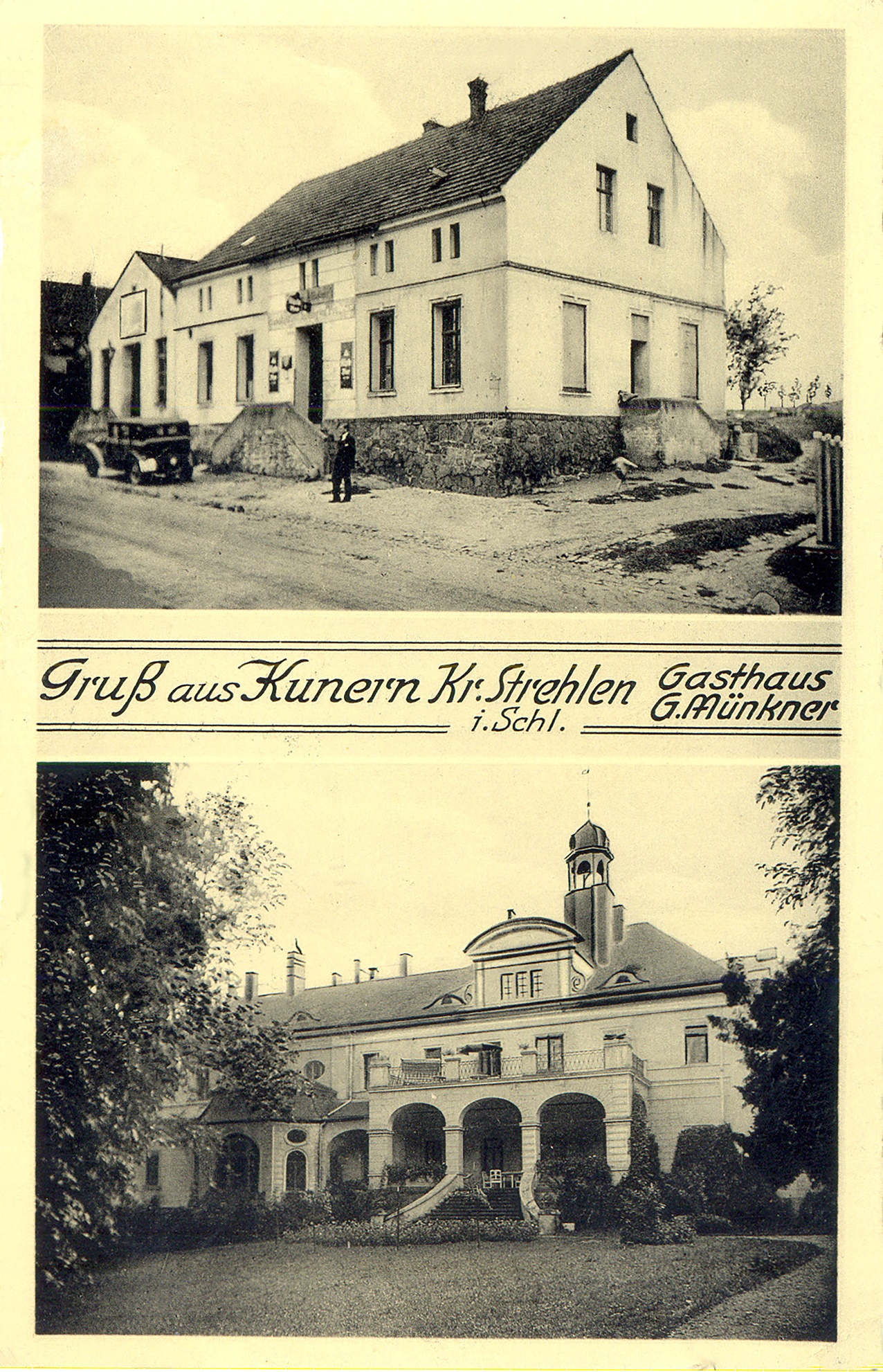 